Ayman Mohamed Abbas Mohamed 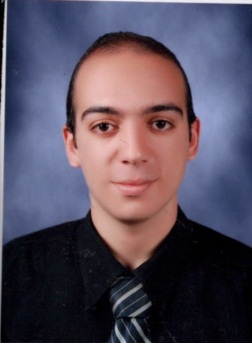 Personal DataDate of Birth: 01/09/1988Address : Dubai, U.A.E .Mobile : +971567371774E-mail : ayman.abbas774@gmail.com	Marital Status: SingleMilitary State: Finished .QualificationsBSC degree of science (department of geology& chemistry) 2009. University : Mansoura UniversityGraduation Degree : Good .ExperienceMedical representative at lanton sigma pharmaceutical from 09/01/2013 till 08/08/2015.Data entry during military service from 01/01/2010 till 01/03/2011.Language skillsEnglish: good (speaking and writing)Computer SkillsWindows            : very good Microsoft Office: very good Skills Eager to learn, self motivated creative, Decision make and cooperative .Capability of work under hard conditions & Stresses. Work efficiently in team, leading a group of different levels of people to reach specific goal . 